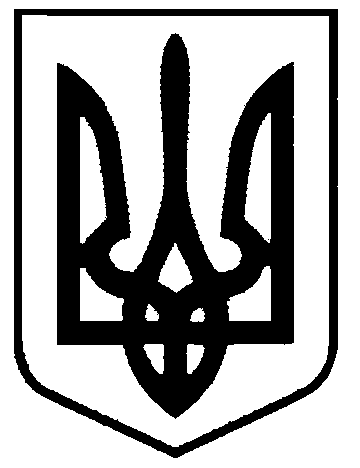 СВАТІВСЬКА МІСЬКА РАДАВИКОНАВЧИЙ КОМІТЕТРОЗПОРЯДЖЕННЯвід «17» січня   2019 р.    	                      м. Сватове                                           № 14 Про проведення перевіркивідповідно до Закону України“Про очищення влади”	  Відповідно до частини четвертої статті 5 Закону України «Про очищення влади» від 16.09.2014 р. №1682-VІІ, Постанови Кабінету Міністрів України «Деякі питання реалізації Закону України «Про очищення влади» від 16.10.2014 р. №563, ,:      1. Провести перевірку достовірності відомостей стосовно застосування заборон, передбачених частинами 3 і 4 статті 1 Закону України «Про очищення влади», щодо осіб, які обіймають посади V-VІІ категорій посад працівників органів місцевого самоврядування в Сватівській міській  раді (далі - Перевірка).         2. Затвердити графік проведення Перевірки, що додається.       3. Працівникам міської ради, які підлягають Перевірці, у десятиденний строк з дати початку Перевірки, що визначена графіком, який затверджений цим розпорядженням, подати провідному спеціалісту – юристу  міської ради, на якого покладено обов’язки ведення кадрової  роботи  власноруч написану заяву про те, що до них застосовуються або не застосовуються заборони, визначені частиною третьою або четвертою статті 1 Закону України «Про очищення влади», та про надання згоди на проведення перевірки і оприлюднення відомостей щодо них за відповідними формами (додатки 1, 2) (далі - Заява).         4. Відповідальним за проведення Перевірки визначити керуючого справами  (секретаря) виконавчого комітету Сватівської міської ради.        5. Організацію проведення перевірки щодо осіб, які обіймають посади V-VІІ категорій посад працівників органів місцевого самоврядування в Сватівській міській  раді, покласти на провідного спеціаліста  – юриста  міської ради Ачкасову С.О.          6. Провідному спеціалісту – юристу Сватівської міської ради Ачкасовій С.О.:           - забезпечити ознайомлення працівників міської ради, у тому числі працівників, які відсутні на роботі (у зв’язку з тимчасовою непрацездатністю, перебувають у відрядженні, щорічних основних та додаткових відпустках, відпустках без збереження заробітної плати, відпустках для догляду за дитиною тощо) із даним розпорядженням під особистий підпис кожного.           - попередити працівників міської ради, що неподання ними Заяви або повідомлення посадовою особою місцевого самоврядування  у Заяві про застосування до нього заборони, визначеною частиною третьою або четвертою статті 1 Закону України «Про очищення влади», є підставою для звільнення його з посади, яку він обіймає;           - у триденний термін після одержання Заяви розмістити на офіційній веб-сторінці міської ради інформацію про початок проходження перевірки особою, копії її заяви;           - оприлюднити розпорядження у день його видання на офіційній веб-сторінці  міської ради;       - забезпечити надання юридичних консультацій та роз’яснень з питань, що виникатимуть під час проведення зазначеної Перевірки, дотримання терміну проведення Перевірки та чинного законодавства. у разі зміни складу посадових осіб місцевого самоврядування Сватівської міської ради підготувати зміни до даного розпорядження.           7.  Контроль за виконанням цього розпорядження залишаю за собою.Перший заступник Сватівського міського голови                                       Л.В. ЖадановаЗАТВЕРДЖЕНО                                                                                                          розпорядженням                                                                                                           Сватівського міського                                                                                                          голови                                                                                                                                      від 17.01.2019 р. № 14Графік проведення перевірок посадових осіб (крім виборних посад) Сватівської міської радина лютий 2019 р.№з/пНазва відділуПІБ посадової особиПеріодпроведенняперевірок1.Спеціаліст 1 категорії з соціальних питаньПетрова А.О.1-28 лютого 2019 р.2.Спеціаліст 1 категорії з формування та ведення реєстру територіальної громади Борзило Ю.В.1-28 лютого 2019 р.3.Провідний спеціаліст  з комунальних питань Шумаков С.А.1-28 лютого 2019 р.